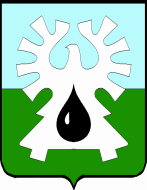 ГОРОДСКОЙ ОКРУГ УРАЙХанты-Мансийского автономного округа - ЮгрыАДМИНИСТРАЦИЯ ГОРОДА УРАЙПОСТАНОВЛЕНИЕот 07.04.2021                                                                                                             №900О внесении изменений в постановление администрации города Урай от 21.06.2019 №1479В соответствии со статьей 145 Трудового кодекса Российской Федерации:1. Внести изменения в постановление администрации города Урай от 21.06.2019 №1479 «Об установлении предельного уровня соотношения среднемесячной заработной платы руководителей, их заместителей, главных бухгалтеров муниципальных учреждений города Урай и среднемесячной заработной платы работников таких учреждений», изложив таблицу приложения к постановлению в новой редакции: «											».2. Опубликовать постановление в газете «Знамя» и разместить на официальном сайте органов местного самоуправления города Урай в информационно-телекоммуникационной сети «Интернет».3. Контроль за выполнением постановления возложить на заместителя главы города Урай С.П.Новосёлову. Глава  города Урай                                                                                               Т.Р. Закирзянов№ п/пНаименование муниципального учреждения (наименование отрасли бюджетной сферы)Предельный уровень соотношения среднемесячной заработной платы руководителя и среднемесячной заработной платы работников Предельный уровень соотношения среднемесячной заработной платы заместителей руководителя, главного бухгалтера и среднемесячной заработной платы работников 1Учреждения общего образования (общеобразовательные организации)в кратности 1 к 4в кратности 1 к 32Учреждения общего образования (дошкольные образовательные организации)в кратности 1 к 5в кратности 1 к 43Учреждения дополнительного образованияв кратности 1 к 4в кратности 1 к 34Учреждения культурыв кратности 1 к 4в кратности 1 к 35Учреждения физической культуры и спортав кратности 1 к 4в кратности 1 к 36Муниципальные казенные учреждения (за исключением муниципального казенного учреждения «Управление материально-технического обеспечения города Урай», муниципального казенного учреждения «Управление капитального строительства города Урай»)в кратности 1 к 3в кратности 1 к 27Муниципальное казенное учреждение «Управление материально-технического обеспечения города Урай», муниципальное казенное учреждение «Управление капитального строительства города Урай»в кратности 1 к 4в кратности 1 к 38Муниципальное автономное учреждение города Урай «Ресурсный центр системы образования»в кратности 1 к 3в кратности 1 к 29Муниципальное бюджетное учреждение газета «Знамя»в кратности 1 к 3в кратности 1 к 2